Нормативно-правове забезпечення діяльностішкільного наукового товариства «Дослідник»Закон України «Про освіту»; 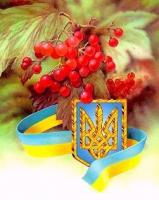 Закон України «Про загальну середню освіту»;Закон України «Про позашкільну освіту»;Державна національна програма «Освіта. Україна XXI століття», затверджена постановою Кабінету Міністрів України № 896 від 03.11.1993 р.Наказ Міністерства освіти і науки України № 305 від 18.08.1998 р. «Про затвердження Положення про Всеукраїнські учнівські олімпіади з базових і спеціальних дисциплін, турніри, конкурси-захисти науково-дослідницьких робіт та конкурси фахової майстерності»;Наказ Міністерства освіти і науки України № 619 від 12.09.2003 р. «Про комплексну програму заходів щодо залучення обдарованої учнівської молоді до наукових досліджень та розвитку Малої академії наук України»;Наказ Міністерства освіти і науки України № 90 від 09.02.2006 р. «Про затвердження Положення про Малу академію наук учнівської молоді»;Постанова Кабінету Міністрів України № 1016 від 08.08.2007 р. «Про затвердження Державної цільової Програми роботи з обдарованою молоддю на 2007-2010 рр.»;Статут шкільного наукового товариства «Дослідник», затверджений 01.11.2002 р.